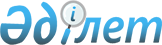 2018-2020 жылдарға арналған Алмалы ауылдық округінің бюджеті туралы
					
			Мерзімі біткен
			
			
		
					Қызылорда облысы Шиелі аудандық мәслихатының 2017 жылғы 27 желтоқсандағы № 19/4 шешімі. Қызылорда облысының Әділет департаментінде 2018 жылғы 9 қаңтарда № 6138 болып тіркелді. Қолданылу мерзімінің аяқталуына байланысты тоқтатылды
      Қазақстан Республикасының 2008 жылғы 4 желтоқсандағы Бюджет кодексінің 9-1-бабына және "Қазақстан Республикасындағы жергілікті мемлекеттік басқару және өзін-өзі басқару туралы" Қазақстан Республикасының 2001 жылғы 23 қаңтардағы Заңының 6-бабына сәйкес Шиелі аудандық мәслихаты ШЕШІМ ҚАБЫЛДАДЫ:
      1. 2018-2020 жылдарға арналған Алмалы ауылдық округінің бюджеті 1 қосымшаға сәйкес, оның ішінде 2018 жылға мынадай көлемдерде бекітілсін:
      1) кірістер - 35 152 мың теңге, оның ішінде:
      салықтық түсімдер - 3 321мың теңге;
      салықтық емес түсімдер - 93 мың теңге;
      негізгі капиталды сатудан түсетін түсімдер - 0;
      трансферттердің түсімі - 31 738мың теңге;
      2) шығындар - 35 152 мың теңге;
      3) таза бюджеттік кредит беру - 0;
      бюджеттік кредиттер - 0;
      бюджеттік кредиттерді өтеу - 0;
      4) қаржы активтерімен операциялар бойынша сальдо - 0;
      қаржы активтерін сатып алу - 0;
      мемлекеттік қаржы активтерін сатудан түсетін түсімдер - 0;
      5) бюджет тапшылығы (профициті) - 0; 
      6) бюджет тапшылығын қаржыландыру (профицитін пайдалану) - 0;
      қарыздар түсімі - 0; 
      қарыздарды өтеу - 0; 
      бюджет қаражаттарының пайдаланылатын қалдықтары - 0.
      Ескерту. 1-тармақ жаңа редакцияда - Қызылорда облысы Шиелі аудандық мәслихатының 14.11.2018 № 31/4 шешімімен (01.01.2018 бастап қолданысқа енгізіледі)


      2. Аудандық бюджеттен ауылдық бюджетке берілетін субвенция мөлшері 2018 жылға 30 854 мың теңге;
      3. Осы шешім 2018 жылғы 1 қаңтардан бастап қолданысқа енгізіледі және ресми жариялауға жатады. 2018 жылға арналған Алмалы ауылдық округінің бюджеті
      Ескерту. 1-қосымша жаңа редакцияда - Қызылорда облысы Шиелі аудандық мәслихатының 14.11.2018 № 31/4 шешімімен (01.01.2018 бастап қолданысқа енгізіледі). 2019 жылға арналған Алмалы ауылдық округінің бюджеті 2020 жылға арналған Алмалы ауылдық округінің бюджеті
					© 2012. Қазақстан Республикасы Әділет министрлігінің «Қазақстан Республикасының Заңнама және құқықтық ақпарат институты» ШЖҚ РМК
				
      Шиелі аудандық мәслихат
сессиясының төрағасы:

П. Маханбет

      Шиелі аудандық
мәслихат хатшысы:

Б. Сыздық
Шиелі аудандық мәслихатының 2017 жылғы "27" желтоқсандағы №19/4 шешіміне 1-қосымша 
Санаты
Санаты
Санаты
Санаты
Санаты
Сомасы, мың теңге
Сыныбы
Сыныбы
Сыныбы
Сыныбы
Сомасы, мың теңге
Кіші сыныбы
Кіші сыныбы
Кіші сыныбы
Сомасы, мың теңге
Атауы
Атауы
Сомасы, мың теңге
1. Кірістер
1. Кірістер
35152
1
Салықтық түсімдер
Салықтық түсімдер
3321
01
Табыс салығы 
Табыс салығы 
530
2
Жеке табыс салығы
Жеке табыс салығы
530
04
Меншiкке салынатын салықтар
Меншiкке салынатын салықтар
2791
1
Мүлiкке салынатын салықтар 
Мүлiкке салынатын салықтар 
60
3
Жер салығы 
Жер салығы 
236
4
Көлiк құралдарына салынатын салық 
Көлiк құралдарына салынатын салық 
2495
2
Салықтық емес түсiмдер
Салықтық емес түсiмдер
93
04
Мемлекеттік бюджеттен қаржыландырылатын, сондай-ақ Қазақстан Республикасы Ұлттық Банкінің бюджетінен (шығыстар сметасынан) қамтылатын және қаржыландырылатын мемлекеттік мекемелер салатын айыппұлдар, өсімпұлдар, санкциялар, өндіріп алулар
Мемлекеттік бюджеттен қаржыландырылатын, сондай-ақ Қазақстан Республикасы Ұлттық Банкінің бюджетінен (шығыстар сметасынан) қамтылатын және қаржыландырылатын мемлекеттік мекемелер салатын айыппұлдар, өсімпұлдар, санкциялар, өндіріп алулар
50
1
Мұнай секторы ұйымдарынан түсетін түсімдерді қоспағанда, мемлекеттік бюджеттен қаржыландырылатын, сондай-ақ Қазақстан Республикасы Ұлттық Банкінің бюджетінен (шығыстар сметасынан) қамтылатын және қаржыландырылатын мемлекеттік мекемелер салатын айыппұлдар, өсімпұлдар, санкциялар, өндіріп алулар
Мұнай секторы ұйымдарынан түсетін түсімдерді қоспағанда, мемлекеттік бюджеттен қаржыландырылатын, сондай-ақ Қазақстан Республикасы Ұлттық Банкінің бюджетінен (шығыстар сметасынан) қамтылатын және қаржыландырылатын мемлекеттік мекемелер салатын айыппұлдар, өсімпұлдар, санкциялар, өндіріп алулар
50
06
Басқа да салықтық емес түсiмдер
Басқа да салықтық емес түсiмдер
43
1
Басқа да салықтық емес түсiмдер
Басқа да салықтық емес түсiмдер
43
3
Негізгі капиталды сатудан түсетін түсімдер
Негізгі капиталды сатудан түсетін түсімдер
0
4
Трансферттердің түсімдері
Трансферттердің түсімдері
31738
02
Мемлекеттiк басқарудың жоғары тұрған органдарынан түсетiн трансферттер
Мемлекеттiк басқарудың жоғары тұрған органдарынан түсетiн трансферттер
31738
3
Аудандардың (облыстық маңызы бар қаланың) бюджетінен трансферттер
Аудандардың (облыстық маңызы бар қаланың) бюджетінен трансферттер
31738
Функционалдық топ
Функционалдық топ
Функционалдық топ
Функционалдық топ
Функционалдық топ
Сомасы, мың теңге
Функционалдық кіші топ
Функционалдық кіші топ
Функционалдық кіші топ
Функционалдық кіші топ
Сомасы, мың теңге
Бюджеттік бағдарламалардың әкімшісі
Бюджеттік бағдарламалардың әкімшісі
Бюджеттік бағдарламалардың әкімшісі
Сомасы, мың теңге
Бағдарлама
Бағдарлама
Сомасы, мың теңге
Атауы
Сомасы, мың теңге
2. Шығындар
35152
01
Жалпы сипаттағы мемлекеттiк қызметтер 
18236
1
Мемлекеттiк басқарудың жалпы функцияларын орындайтын өкiлдi, атқарушы және басқа органдар
18236
124
Аудандық маңызы бар қала, ауыл, кент, ауылдық округ әкімінің аппараты
18236
001
Аудандық маңызы бар қала, ауыл, кент, ауылдық округ әкімінің қызметін қамтамасыз ету жөніндегі қызметтер
17727
022
Мемлекеттік органның күрделі шығыстары
509
06
Әлеуметтiк көмек және әлеуметтiк қамсыздандыру
3011
2
Әлеуметтiк көмек
3011
124
Аудандық маңызы бар қала, ауыл, кент, ауылдық округ әкімінің аппараты
3011
003
Мұқтаж азаматтарға үйде әлеуметтік көмек көрсету
3011
07
Тұрғын үй-коммуналдық шаруашылық
2411
3
Елді-мекендерді көркейту
2411
124
Аудандық маңызы бар қала, ауыл, кент, ауылдық округ әкімінің аппараты
2411
008
Елді мекендердегі көшелерді жарықтандыру
1397
011
Елді мекендерді абаттандыру мен көгалдандыру
1014
08
Мәдениет, спорт, туризм және ақпараттық кеңістiк
9607
1
Мәдениет саласындағы қызмет
9607
124
Аудандық маңызы бар қала, ауыл, кент, ауылдық округ әкімінің аппараты
9607
006
Жергілікті деңгейде мәдени-демалыс жұмыстарын қолдау
9607
13
Басқалар
1887
9
Басқалар
1887
124
Аудандық маңызы бар қала, ауыл, кент, ауылдық округ әкімінің аппараты
1887
040
Өңірлерді дамытудың 2020 жылға дейінгі бағдарламасы шеңберінде өңірлерді экономикалық дамытуға жәрдемдесу бойынша шараларды іске асыруға ауылдық елді мекендерді жайластыруды шешуге арналған іс-шараларды іске асыру
1887
3. Таза бюджеттік кредит беру
0
4. Қаржы активтерімен жасалатын операциялар бойынша сальдо
0
5. Бюджет тапшылығы (профициті)
0
6. Бюджет тапшылығын қаржыландыру (профицитті пайдалану)
0
 7
Қарыздар түсімі
0
 16
Қарыздарды өтеу
0
8
Бюджет қаражатының пайдаланылатын қалдықтары
0
1
Бюджет қаражатының бос қалдықтары
0
1
Бюджет қаражатының бос қалдықтары
0Шиелі аудандық мәслихатының 2017 жылғы "27" желтоқсандағы №19/4 шешіміне 2-қосымша 
Санаты
Санаты
Санаты
Санаты
Санаты
Сомасы, мың теңге
Сыныбы
Сыныбы
Сыныбы
Сыныбы
Сомасы, мың теңге
Кіші сыныбы
Кіші сыныбы
Кіші сыныбы
Сомасы, мың теңге
Атауы
Атауы
Сомасы, мың теңге
Кірістер
Кірістер
34877
1
Салықтық түсімдер
Салықтық түсімдер
1763
01
Табыс салығы 
Табыс салығы 
22
2
Жеке табыс салығы
Жеке табыс салығы
22
04
Меншiкке салынатын салықтар
Меншiкке салынатын салықтар
1741
1
Мүлiкке салынатын салықтар 
Мүлiкке салынатын салықтар 
54
3
Жер салығы 
Жер салығы 
199
4
Көлiк құралдарына салынатын салық 
Көлiк құралдарына салынатын салық 
1488
2
Салықтық емес түсiмдер
Салықтық емес түсiмдер
100
01
Мемлекет меншігінен түсетін кірістер
Мемлекет меншігінен түсетін кірістер
46
5
Мемлекет меншігіндегі мүлікті жалға беруден түсетін кірістер
Мемлекет меншігіндегі мүлікті жалға беруден түсетін кірістер
46
04
Мемлекеттік бюджеттен қаржыландырылатын, сондай-ақ Қазақстан Республикасы Ұлттық Банкінің бюджетінен (шығыстар сметасынан) қамтылатын және қаржыландырылатын мемлекеттік мекемелер салатын айыппұлдар, өсімпұлдар, санкциялар, өндіріп алулар
Мемлекеттік бюджеттен қаржыландырылатын, сондай-ақ Қазақстан Республикасы Ұлттық Банкінің бюджетінен (шығыстар сметасынан) қамтылатын және қаржыландырылатын мемлекеттік мекемелер салатын айыппұлдар, өсімпұлдар, санкциялар, өндіріп алулар
54
1
Мұнай секторы ұйымдарынан түсетін түсімдерді қоспағанда, мемлекеттік бюджеттен қаржыландырылатын, сондай-ақ Қазақстан Республикасы Ұлттық Банкінің бюджетінен (шығыстар сметасынан) қамтылатын және қаржыландырылатын мемлекеттік мекемелер салатын айыппұлдар, өсімпұлдар, санкциялар, өндіріп алулар
Мұнай секторы ұйымдарынан түсетін түсімдерді қоспағанда, мемлекеттік бюджеттен қаржыландырылатын, сондай-ақ Қазақстан Республикасы Ұлттық Банкінің бюджетінен (шығыстар сметасынан) қамтылатын және қаржыландырылатын мемлекеттік мекемелер салатын айыппұлдар, өсімпұлдар, санкциялар, өндіріп алулар
54
3
Негізгі капиталды сатудан түсетін түсімдер
Негізгі капиталды сатудан түсетін түсімдер
0
4
Трансферттердің түсімдері
Трансферттердің түсімдері
33014
02
Мемлекеттiк басқарудың жоғары тұрған органдарынан түсетiн трансферттер
Мемлекеттiк басқарудың жоғары тұрған органдарынан түсетiн трансферттер
33014
3
Аудандардың (облыстық маңызы бар қаланың) бюджетінен трансферттер
Аудандардың (облыстық маңызы бар қаланың) бюджетінен трансферттер
33014
Функционалдық топ
Функционалдық топ
Функционалдық топ
Функционалдық топ
Функционалдық топ
Сомасы, мың теңге
Функционалдық кіші топ
Функционалдық кіші топ
Функционалдық кіші топ
Функционалдық кіші топ
Сомасы, мың теңге
Бюджеттік бағдарламалардың әкімшісі
Бюджеттік бағдарламалардың әкімшісі
Бюджеттік бағдарламалардың әкімшісі
Сомасы, мың теңге
Бағдарлама
Бағдарлама
Сомасы, мың теңге
Атауы
Сомасы, мың теңге
Шығындар
34877
01
Жалпы сипаттағы мемлекеттiк қызметтер 
18212
1
Мемлекеттiк басқарудың жалпы функцияларын орындайтын өкiлдi, атқарушы және басқа органдар
18212
124
Аудандық маңызы бар қала, ауыл, кент, ауылдық округ әкімінің аппараты
18212
001
Аудандық маңызы бар қала, ауыл, кент, ауылдық округ әкімінің қызметін қамтамасыз ету жөніндегі қызметтер
18212
06
Әлеуметтiк көмек және әлеуметтiк қамсыздандыру
3222
2
Әлеуметтiк көмек
3222
124
Аудандық маңызы бар қала, ауыл, кент, ауылдық округ әкімінің аппараты
3222
003
Мұқтаж азаматтарға үйде әлеуметтік көмек көрсету
3222
07
Тұрғын үй-коммуналдық шаруашылық
1923
3
Елді-мекендерді көркейту
1923
124
Аудандық маңызы бар қала, ауыл, кент, ауылдық округ әкімінің аппараты
1923
008
Елді мекендердегі көшелерді жарықтандыру
1495
011
Елді мекендерді абаттандыру мен көгалдандыру
428
08
Мәдениет, спорт, туризм және ақпараттық кеңістiк
9028
1
Мәдениет саласындағы қызмет
9028
124
Аудандық маңызы бар қала, ауыл, кент, ауылдық округ әкімінің аппараты
9028
006
Жергілікті деңгейде мәдени-демалыс жұмыстарын қолдау
9028
13
Басқалар
2492
9
Басқалар
2492
124
Аудандық маңызы бар қала, ауыл, кент, ауылдық округ әкімінің аппараты
2492
040
Өңірлерді дамытудың 2020 жылға дейінгі бағдарламасы шеңберінде өңірлерді экономикалық дамытуға жәрдемдесу бойынша шараларды іске асыруға ауылдық елді мекендерді жайластыруды шешуге арналған іс-шараларды іске асыру
2492
3. Таза бюджеттік кредит беру
0
4. Қаржы активтерімен жасалатын операциялар бойынша сальдо
0
5. Бюджет тапшылығы (профициті)
0
6. Бюджет тапшылығын қаржыландыру (профицитті пайдалану)
0Шиелі аудандық мәслихатының 2017 жылғы "27" желтоқсандағы №19/4 шешіміне 3-қосымша 
Санаты
Санаты
Санаты
Санаты
Санаты
Сомасы, мың теңге
Сыныбы
Сыныбы
Сыныбы
Сыныбы
Сомасы, мың теңге
Кіші сыныбы
Кіші сыныбы
Кіші сыныбы
Сомасы, мың теңге
Атауы
Атауы
Сомасы, мың теңге
Кірістер
Кірістер
37318
1
Салықтық түсімдер
Салықтық түсімдер
1887
01
Табыс салығы 
Табыс салығы 
24
2
Жеке табыс салығы
Жеке табыс салығы
24
04
Меншiкке салынатын салықтар
Меншiкке салынатын салықтар
1863
1
Мүлiкке салынатын салықтар 
Мүлiкке салынатын салықтар 
57
3
Жер салығы 
Жер салығы 
213
4
Көлiк құралдарына салынатын салық 
Көлiк құралдарына салынатын салық 
1593
2
Салықтық емес түсiмдер
Салықтық емес түсiмдер
106
01
Мемлекет меншігінен түсетін кірістер
Мемлекет меншігінен түсетін кірістер
49
5
Мемлекет меншігіндегі мүлікті жалға беруден түсетін кірістер
Мемлекет меншігіндегі мүлікті жалға беруден түсетін кірістер
49
04
Мемлекеттік бюджеттен қаржыландырылатын, сондай-ақ Қазақстан Республикасы Ұлттық Банкінің бюджетінен (шығыстар сметасынан) қамтылатын және қаржыландырылатын мемлекеттік мекемелер салатын айыппұлдар, өсімпұлдар, санкциялар, өндіріп алулар
Мемлекеттік бюджеттен қаржыландырылатын, сондай-ақ Қазақстан Республикасы Ұлттық Банкінің бюджетінен (шығыстар сметасынан) қамтылатын және қаржыландырылатын мемлекеттік мекемелер салатын айыппұлдар, өсімпұлдар, санкциялар, өндіріп алулар
57
1
Мұнай секторы ұйымдарынан түсетін түсімдерді қоспағанда, мемлекеттік бюджеттен қаржыландырылатын, сондай-ақ Қазақстан Республикасы Ұлттық Банкінің бюджетінен (шығыстар сметасынан) қамтылатын және қаржыландырылатын мемлекеттік мекемелер салатын айыппұлдар, өсімпұлдар, санкциялар, өндіріп алулар
Мұнай секторы ұйымдарынан түсетін түсімдерді қоспағанда, мемлекеттік бюджеттен қаржыландырылатын, сондай-ақ Қазақстан Республикасы Ұлттық Банкінің бюджетінен (шығыстар сметасынан) қамтылатын және қаржыландырылатын мемлекеттік мекемелер салатын айыппұлдар, өсімпұлдар, санкциялар, өндіріп алулар
57
3
Негізгі капиталды сатудан түсетін түсімдер
Негізгі капиталды сатудан түсетін түсімдер
0
4
Трансферттердің түсімдері
Трансферттердің түсімдері
35325
02
Мемлекеттiк басқарудың жоғары тұрған органдарынан түсетiн трансферттер
Мемлекеттiк басқарудың жоғары тұрған органдарынан түсетiн трансферттер
35325
3
Аудандардың (облыстық маңызы бар қаланың) бюджетінен трансферттер
Аудандардың (облыстық маңызы бар қаланың) бюджетінен трансферттер
35325
Функционалдық топ
Функционалдық топ
Функционалдық топ
Функционалдық топ
Функционалдық топ
Сомасы, мың теңге
Функционалдық кіші топ
Функционалдық кіші топ
Функционалдық кіші топ
Функционалдық кіші топ
Сомасы, мың теңге
Бюджеттік бағдарламалардың әкімшісі
Бюджеттік бағдарламалардың әкімшісі
Бюджеттік бағдарламалардың әкімшісі
Сомасы, мың теңге
Бағдарлама
Бағдарлама
Сомасы, мың теңге
Атауы
Сомасы, мың теңге
Шығындар
37318
01
Жалпы сипаттағы мемлекеттiк қызметтер 
19487
1
Мемлекеттiк басқарудың жалпы функцияларын орындайтын өкiлдi, атқарушы және басқа органдар
19487
124
Аудандық маңызы бар қала, ауыл, кент, ауылдық округ әкімінің аппараты
19487
001
Аудандық маңызы бар қала, ауыл, кент, ауылдық округ әкімінің қызметін қамтамасыз ету жөніндегі қызметтер
19487
06
Әлеуметтiк көмек және әлеуметтiк қамсыздандыру
3447
2
Әлеуметтiк көмек
3447
124
Аудандық маңызы бар қала, ауыл, кент, ауылдық округ әкімінің аппараты
3447
003
Мұқтаж азаматтарға үйде әлеуметтік көмек көрсету
3447
07
Тұрғын үй-коммуналдық шаруашылық
2057
3
Елді-мекендерді көркейту
2057
124
Аудандық маңызы бар қала, ауыл, кент, ауылдық округ әкімінің аппараты
2057
008
Елді мекендердегі көшелерді жарықтандыру
1599
011
Елді мекендерді абаттандыру мен көгалдандыру
458
08
Мәдениет, спорт, туризм және ақпараттық кеңістiк
9660
1
Мәдениет саласындағы қызмет
9660
124
Аудандық маңызы бар қала, ауыл, кент, ауылдық округ әкімінің аппараты
9660
006
Жергілікті деңгейде мәдени-демалыс жұмыстарын қолдау
9660
13
Басқалар
2666
9
Басқалар
2666
124
Аудандық маңызы бар қала, ауыл, кент, ауылдық округ әкімінің аппараты
2666
040
Өңірлерді дамытудың 2020 жылға дейінгі бағдарламасы шеңберінде өңірлерді экономикалық дамытуға жәрдемдесу бойынша шараларды іске асыруға ауылдық елді мекендерді жайластыруды шешуге арналған іс-шараларды іске асыру
2666
3. Таза бюджеттік кредит беру
0
4. Қаржы активтерімен жасалатын операциялар бойынша сальдо
0
5. Бюджет тапшылығы (профициті)
0
6. Бюджет тапшылығын қаржыландыру (профицитті пайдалану)
0